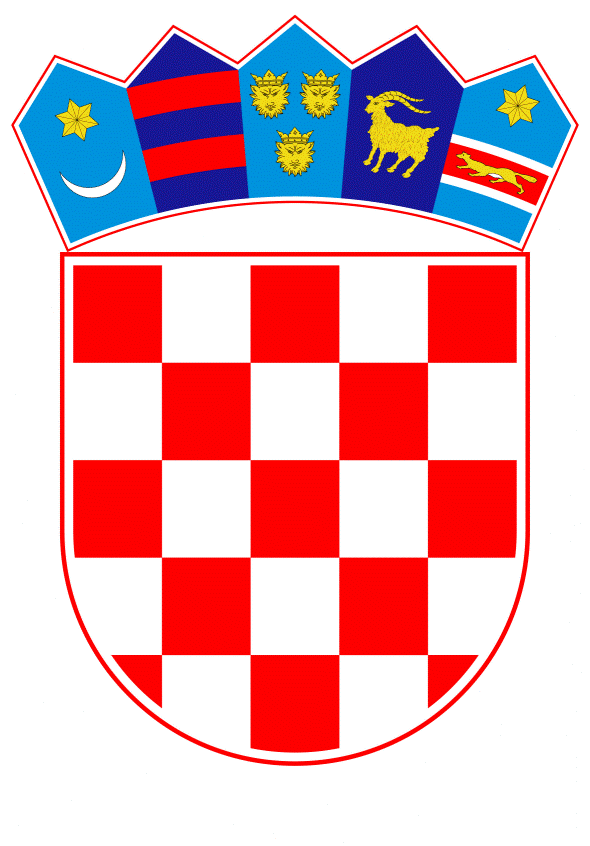 VLADA REPUBLIKE HRVATSKEZagreb, 16. srpnja 2021.______________________________________________________________________________________________________________________________________________________________________________________________________________________________Banski dvori | Trg Sv. Marka 2  | 10000 Zagreb | tel. 01 4569 222 | vlada.gov.hr                                                                                                                               PRIJEDLOGKlasa: 	Urbroj: 	Zagreb,	PREDSJEDNIKU HRVATSKOGA SABORAPredmet:	Prijedlog zakona o dodatnim poslovima (predlagatelj: Marko Milanović Litre, zastupnik u Hrvatskome saboru) - mišljenje VladeVeza:	Pismo Hrvatskoga sabora, KLASA: 110-01/21-01/01, URBROJ: 65-21-03, od 10. lipnja 2021. 		Na temelju članka 122. stavka 2. Poslovnika Hrvatskoga sabora („Narodne novine“, br. 81/13, 113/16, 69/17, 29/18, 53/20, 119/20 – Odluka Ustavnog suda Republike Hrvatske), Vlada Republike Hrvatske o Prijedlogu zakona o dodatnim poslovima (predlagatelj Marko Milanović Litre, zastupnik u Hrvatskome saboru), daje sljedećeM I Š L J E N J EVlada Republike Hrvatske predlaže Hrvatskome saboru da ne prihvati Prijedlog zakona o dodatnim poslovima koji je predsjedniku Hrvatskoga sabora podnio Marko Milanović Litre, zastupnik u Hrvatskome saboru, aktom od 10. lipnja 2021., iz sljedećih razloga: Prijedlogom zakona o dodatnim poslovima (u daljnjem tekstu: Prijedlog zakona) predlaže se uvođenje u nacionalno zakonodavstvo novog propisa u dijelu materije koja je već uređena Zakonom o radu (Narodne novine, br. 93/14, 127/17, 98/19- u daljnjem tekstu: ZOR). Naime, članak 61. stavak 3. ZOR-a predviđa da radnik koji radi u punom radnom vremenu može sklopiti ugovor o radu s drugim poslodavcem u najdužem trajanju do osam sati tjedno, odnosno do sto osamdeset sati godišnje, samo ako je poslodavac, odnosno ako su poslodavci s kojima radnik već prethodno ima sklopljen ugovor o radu, radniku za takav rad dali pisanu suglasnost. Slijedom navedenog, nomotehničko rješenje dodatnih poslova koje predlagatelj ima namjeru uređivati bilo bi potrebno usklađivati polazeći od navedenog instituta. Vlada Republike Hrvatske navodi kako se mogućnosti proširenja dodatnog rada razmatraju zajedno sa socijalnim partnerima unutar radne skupine za izradu Nacrta prijedloga Zakona o radu koja radna skupina je počela s radom 23. lipnja 2021. a predviđeno donošenje Zakona je u trećem kvartalu 2022.Nadalje, ugovorne strane ugovora o radu, neovisno o vrsti radnih odnosa dodatnih ili redovitih poslova ne bi mogla biti osoba označena kao umirovljenik. Umirovljenik prava stječe i koristi sukladno uređenju sustava mirovinskoga osiguranja. Prema ZOR-u ugovorna strana ugovora o radu je radnik kojeg je potrebno označiti kao fizičku osobu.Propisivanje najviše mjesečne plaće (članak 6. Prijedloga zakona) u suprotnosti je s poduzetničkim i ljudskim slobodama u vezi prava na dostojanstven rad. Visina dohotka može biti predmetom uređenja u smislu obveznih davanja, no ne i (najvišom) visinom koja bi se mogla primiti za obavljanje poslova u radnom odnosu. Također, prijedlog predviđa da se dodatni posao ne oporezuje te plaćanje obveznih doprinosa prema stopama nižim od propisanih za istovjetno obavljanje poslova u redovitim radnim odnosima (članak 8. Prijedloga zakona) uslijed čega bi dolazilo do nejednakosti u postupanju.   Slijedom svega navedenoga, Vlada Republike Hrvatske ne podržava Prijedlog zakona.Za svoje predstavnike, koji će u vezi s iznesenim mišljenjem biti nazočni na sjednicama Hrvatskoga sabora i njegovih radnih tijela, Vlada je odredila ministra rada, mirovinskoga sustava, obitelji i socijalne politike Josipa Aladrovića i državne tajnike Ivana Vidiša i Dragana Jelića.   									         PREDSJEDNIK   									   mr. sc. Andrej Plenković Predlagatelj:Ministarstvo rada, mirovinskoga sustava, obitelji i socijalne politikePredmet:Prijedlog zakona o dodatnim poslovima (predlagatelj: Marko Milanović Litre, zastupnik u Hrvatskome saboru) - mišljenje Vlade